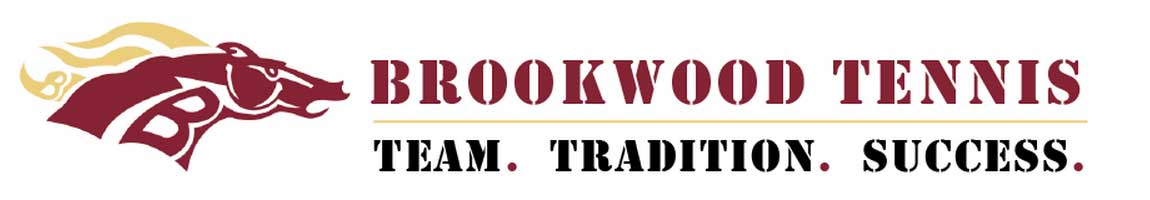 Brookwood Broncos JV Tennis ScheduleDay			Date		__________Opponent				Location__Monday		February 5th			North Gwinnett			Flower’s CrossingWednesday		February 7th		            Mill Creek			            Mill Creek HSMonday		February 12th			Grayson				Flower’s CrossingWednesday		February 14th			Lakeside (Girls Only)	                        Dekalb Tennis Center	Wednesday		February 21st			North Gwinnett			NGHS		Monday		February 26th			Parkview				Flower’s CrossingTuesday		February 27th			Norcross				Norcross HSWednesday		February 28th			Mill Creek				Flower’s CrossingTuesday		March 5th			Hebron					Hebron SchoolWednesday		March 6th			Peachtree Ridge			Flower’s CrossingThursday		March 14th			Archer				Flower’s CrossingMonday		March 18th			North Oconee				NOHSWednesday		March 20th			Grayson				Grayson HS*Home Matches in boldJunior Varsity Tennis Boys/Girls Head Coach: Coach Katie DalyBrookwood Tennis Home CourtsFC-KTH: Flower’s Crossing-Kid’s Towne Hall (1210 Providence Dr, Lawrenceville, GA 30044)RJTC: Rhodes Jordan Tennis Courts (100 E Crogan St, Lawrenceville, GA 30046)